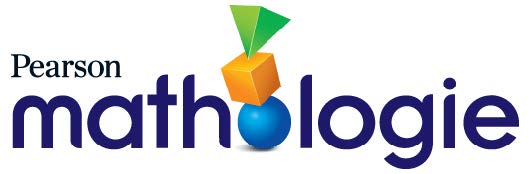 2e année : Exemple d'une planification hebdomadaire – Les relations géométriquesEnseigner Les relations géométriques : Semaine 1	*Les cartes de maths au quotidien sont situées dans la trousse d'activités de 2e année. On peut s'en servir à n'importe quel moment pendant la journée. Elles forment un répertoire d'activités rapides pour réviser les concepts et les habiletés des élèves au fur et à mesure.  Enseigner Les relations géométriques : Semaine 2LEÇONS EN 3 PARTIESLUNDIMARDIMERCREDIJEUDIVENDREDICarte de maths au quotidien*3B : Dessinez la figure3A : Remplis-moi !3A : Fais-moi une image3B : Nommez le solide1. ActivationPetit livret : Les objets perdus, Guide, Intro, 
pp. 4-5Revoir les cercles, carrés, rectangles et hexagones.Carte d’activité 11 : Construire des figures
« Avant »Carte d’activité 14 : Créer des images et des dessins « Avant »Carte d’activité 15 : Recouvrir des contours
« Avant »Centres d’apprentissage / Pratique guidéeL’enseignant travaille avec un groupe à la fois. Utiliser l’Activité d’intervention 5 pour les relations géométriques Les autres groupes travaillent sur les quatre exercices ciblés vus plus tôt dans la semaine ou dans le livret de Chasse aux formes. Faire une chasse aux figures. Dessiner et étiqueter les objets et leur forme, p. ex., une fenêtreLes objets perdus, Guide, 
p. 292.  Atelier de mathsLes objets perdusLecture à voix haute. Trouver et décrire; examiner et classifier les figures et les solides  Carte d’activité 11 : « Déroulement »Couvrir des hexagones avec de plus petites figuresCarte d’activité 14 : « Déroulement »Tracer des figures ou utiliser des découpes pour faire une image ou un dessinCarte d’activité 15 : « Déroulement »Utiliser des blocs-formes pour couvrir l’image d’un bateauCentres d’apprentissage / Pratique guidéeL’enseignant travaille avec un groupe à la fois. Utiliser l’Activité d’intervention 5 pour les relations géométriques Les autres groupes travaillent sur les quatre exercices ciblés vus plus tôt dans la semaine ou dans le livret de Chasse aux formes. Faire une chasse aux figures. Dessiner et étiqueter les objets et leur forme, p. ex., une fenêtreLes objets perdus, Guide, 
p. 293. Approfondissement Représenter l’histoire à l’aide du napperon des mathématiquesLes objets perdus, Guide, p. 21Carte d’activité 11 : « Approfondissement »
« Faire remarquer »Carte d’activité 14 : « Approfondissement »
« Faire remarquer »Carte d’activité 15 : « Approfondissement »
« Faire remarquer »Centres d’apprentissage / Pratique guidéeL’enseignant travaille avec un groupe à la fois. Utiliser l’Activité d’intervention 5 pour les relations géométriques Les autres groupes travaillent sur les quatre exercices ciblés vus plus tôt dans la semaine ou dans le livret de Chasse aux formes. Faire une chasse aux figures. Dessiner et étiqueter les objets et leur forme, p. ex., une fenêtreLes objets perdus, Guide, 
p. 29Exercices ciblés(L'enseignant(e) circule, discute, observe et note)Grille de récitTracer les faces de petits objets et raconter une histoire. Inclure des triangles.Les objets perdus, Guide, p. 26Figures dans d’autres figuresAgencer de plus petites figures pour construire une plus grande figure. Tracer pour noter le résultat. Décrire ce que vous avez fait.Que voyez-vous ?Activité en ligneLes objets perdus, Guide, 
p. 29Contour des figuresCréer une image avec des figures et tracer le contour. Échanger avec un partenaire et couvrir le contour de leur figure.Centres d’apprentissage / Pratique guidéeL’enseignant travaille avec un groupe à la fois. Utiliser l’Activité d’intervention 5 pour les relations géométriques Les autres groupes travaillent sur les quatre exercices ciblés vus plus tôt dans la semaine ou dans le livret de Chasse aux formes. Faire une chasse aux figures. Dessiner et étiqueter les objets et leur forme, p. ex., une fenêtreLes objets perdus, Guide, 
p. 29LEÇONS EN 3 PARTIESLUNDIMARDIMERCREDIJEUDIVENDREDICarte de maths au quotidien*3A : Remplis-moi !3B : Nommez le solide3B : Dessinez la figure3A : Fais-moi une image3A : Remplis-moi !1. ActivationPetit livret : J’adore les édifices, Guide, Intro, p. 4Revoir les pyramides, prismes, cônes et sphères.Carte d’activité 12 : Construire avec des solides
« Avant »Carte d’activité 16 : Créer des dessins symétriques
« Avant »Carte d’activité 17 : Approfondissement « Avant »Centres d’apprentissage / Pratique guidéeL’enseignant travaille avec un groupe à la fois. Utiliser l’Activité d’intervention 5 pour les relations géométriques. Les autres groupes travaillent sur les quatre exercices ciblés vus plus tôt dans la semaine, ou ils tracent ou estampillent les faces d’un solide à 3-D pour voir la forme de ses côtés. Inscrire le nom du solide au verso de la feuille. Demander à d’autres élèves de deviner quel solide vous avez choisi. Nommer ou noter des exemples réels.Empreintes en 3-D, Guide,p. 352. Atelier de mathsJ’adore les édificesLecture à voix haute. Trouver et classifier les figures à 2-D et les solides à 3-DCarte d’activité 12 : 
« Déroulement »Construire des structuresCarte d’activité 16 : 
« Déroulement »Utiliser des blocs-formes pour créer un dessin symétriqueCarte d’activité 17 : « Déroulement »Cartes de tâches et activités des centres d’apprentissageCentres d’apprentissage / Pratique guidéeL’enseignant travaille avec un groupe à la fois. Utiliser l’Activité d’intervention 5 pour les relations géométriques. Les autres groupes travaillent sur les quatre exercices ciblés vus plus tôt dans la semaine, ou ils tracent ou estampillent les faces d’un solide à 3-D pour voir la forme de ses côtés. Inscrire le nom du solide au verso de la feuille. Demander à d’autres élèves de deviner quel solide vous avez choisi. Nommer ou noter des exemples réels.Empreintes en 3-D, Guide,p. 353.  Approfondissement Napperon des mathématiquesConstruire une pyramide et un prisme. Associer les solides à des objets réels.J’adore les édifices, Guide, 
p. 29Carte d’activité 12 : « Approfondissement »
« Faire remarquer »Carte d’activité 16 : « Approfondissement »
« Faire remarquer »Carte d’activité 15 : « Approfondissement »
« Faire remarquer »Centres d’apprentissage / Pratique guidéeL’enseignant travaille avec un groupe à la fois. Utiliser l’Activité d’intervention 5 pour les relations géométriques. Les autres groupes travaillent sur les quatre exercices ciblés vus plus tôt dans la semaine, ou ils tracent ou estampillent les faces d’un solide à 3-D pour voir la forme de ses côtés. Inscrire le nom du solide au verso de la feuille. Demander à d’autres élèves de deviner quel solide vous avez choisi. Nommer ou noter des exemples réels.Empreintes en 3-D, Guide,p. 35Exercices ciblés  
(L'enseignant(e) circule, discute, observe et note)Trouver un solide réel qui correspond au solide sur le napperon des mathématiquesJ’adore les édifices, Guide, 
p. 36Journaux de mathématiquesDessiner une figure à 2-D familière. Ensuite, dessiner et étiqueter des objets à 3-D auxquels elle vous fait penser.Dessine et copieDes partenaires jouent les rôles de concepteur et de copieur et se positionnent de chaque côté d’un axe de symétrie pour créer un dessin symétrique avec des carreaux de couleur ou des blocs mosaïquesÉchanges de cartes de tâchesL’enseignant circule et s’entretient avec les élèves. Utiliser Fiche 44 : Évaluation pour recueillir des preuves d’apprentissage.Centres d’apprentissage / Pratique guidéeL’enseignant travaille avec un groupe à la fois. Utiliser l’Activité d’intervention 5 pour les relations géométriques. Les autres groupes travaillent sur les quatre exercices ciblés vus plus tôt dans la semaine, ou ils tracent ou estampillent les faces d’un solide à 3-D pour voir la forme de ses côtés. Inscrire le nom du solide au verso de la feuille. Demander à d’autres élèves de deviner quel solide vous avez choisi. Nommer ou noter des exemples réels.Empreintes en 3-D, Guide,p. 35